Aloha!These three options below are recommended for audiences of 200+ people and for those looking for a private lūʻau show.  Inclusive in all of these packages is a large professional sound & lighting for the duration of the performance which is a good portion of the budget. Option 1Recommended for those seeking cocktail hour music followed by a Polynesian Lūʻau style show. This option provides the most variety of dances and music and features the dance & music of Hawaii, Tahiti & Samoa.Cocktail Hour music by a Hawaiian Trio (1 hour)Polynesian Lūʻau Show (1 hour)1 male conch blower to begin hula performanceTraditional Hawaiian Kahiko segment 1 chanter, 3 female dancersHawaiian Hula Segment4 female dancers with Hawaiian music trioKane Polynesian Segment3 male dancers w/ 3 live drummersTahitian Oteʻa Drum Dance1 female dancer w/3 live drummersSamoan Fire Knife Dancer 1 male dancer w/ 3 live drummersAudience participation finale 8 dancers, 3 drummers, 3 musicians*Includes all necessary sound/lighting equipment to accommodate performance. **Microphones will be for speeches available until the end of event. ***Background music provided until the end of your event (up to 2 hours)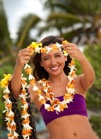 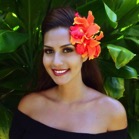 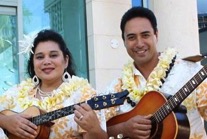 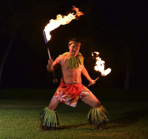 Option 2Recommended for those seeking a Polynesian variety performance who don’t require cocktail hour entertainment or need microphone access or background music for the remainder of the event. Audience participation finale is included in all packages.  Polynesian Lū’au Show (1 hour)1 male conch blower to begin Hula performanceHawaiian Hula Segment 3 female dancers with Hawaiian Music TrioKane Polynesian Segment 2 male dancers, 2 drummersTahitian Oteʻa Drum Dance1 female dancer, 2 drummersSamoan Fireknife Dancer1 male dancer, 2 drummersAudience participation Finale 6 dancers, 2 drummers, 3 musicians*All necessary sound/lighting equipment to accommodate performance Option 3Recommended for those seeking a Hula show with a Samoan Fire knife dance finale. Audience participation finale is included in all packages.  Hula Show with Samoan Fire Knife Finale (1 hour)Traditional Hawaiian Ancient Hula Kahiko segment1 chanter, 2 female dancers, 2 male dancersHawaiian Hula Segment 3 female dancers, 2 male dancers, Hawaiian Music TrioSamoan Fireknife Dancer with CD track1 male dancer Audience participation finale (5 dancers, 2 drummers, 3 musicians)*All necessary sound/lighting equipment to accommodate performance.   Client must provideFull validated parking for all performersAccess to site for loading in/loading outBottled water for all performers2 private dressing areas for male/female dancers (enclosed area is sufficient)Staging (if so desired)- we can provide a stage for a fee or perform in a designated area or stage of your choice Power source at stage location with any necessary extension cordsSound system & lighting team will arrive a minimum of 2-3 hours prior to event start time.  Booking InformationA 50% deposit is required to confirm you event date and the remaining 50% balance is due not later than 2 weeks prior to your event date.Contact UsHope this information helps!  If you have any Qs or would like to book, please let us know the following information soon.Date:Start Time:Location & Address:# of ppl in attendance:Indoor or Outdoor:Type of Event (wedding, corporate, family celebration, etc.)Your phone number:Event coordinators name, email & cell: A little bit about your Event- It's helpful for us to know a little bit about you so that we can tailor our performance for you. A few sentences is great! Aloha!Malia Malia Haumschild, MBAOwner, Hula Hula EntertainmentHulaHulaHawaii.com808-264-1358Joyful, Authentic, Hawaiian Entertainment